ΠΡΟΔΙΑΓΡΑΦΕΣ ΓΙΑ ΠΙΝΑΚΙΔΕΣ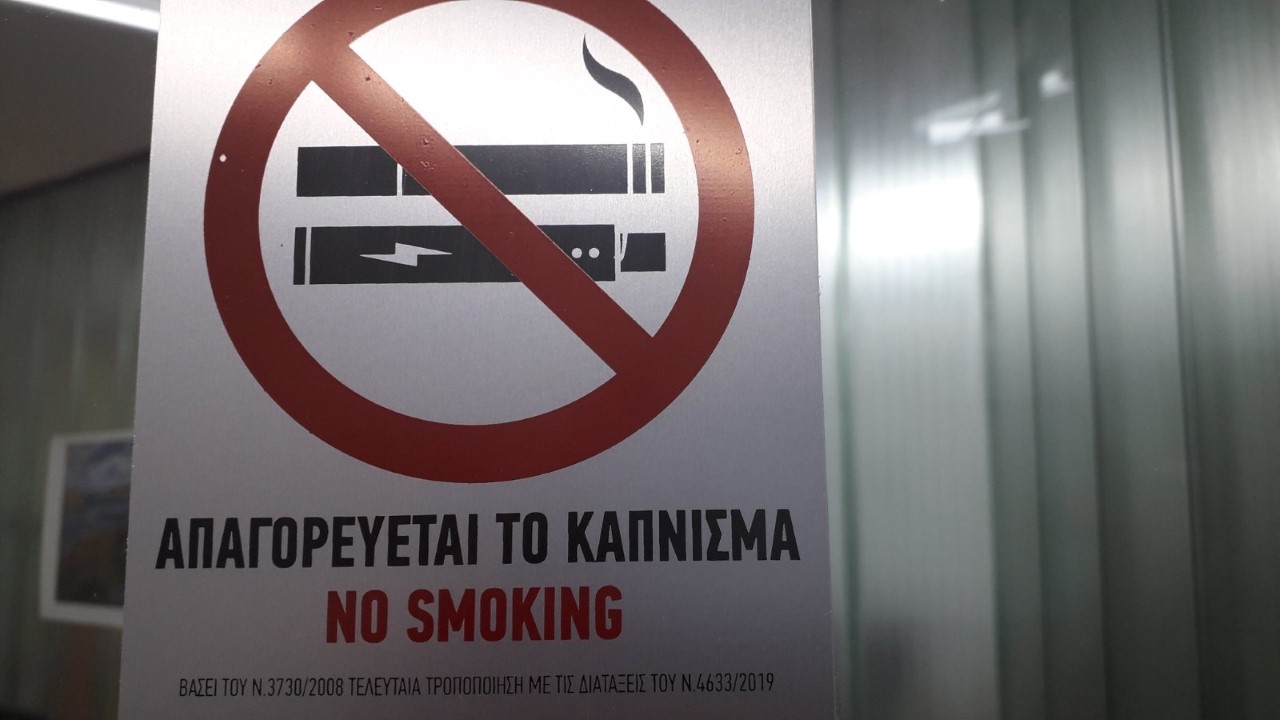 ΔΙΑΣΤΑΣΕΙΣ: 12cm ύψος * 10cm πλάτοςΚατασκευή: Αυτοκόλλητες μεταλλικές